ANGLIA  IN  BLOOM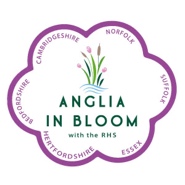 MARKING  SHEET   -   Nursing and or Care HomeThe score sheet is not given to the entrant but a short report stating good and not so good points should be written to be given to the entrant.Remember that the entire outdoor area is subject to judging. Are there plans to address “problem” areas? NB  A portfolio is not required for this category. Name of EntrantName of EntrantName of EntrantName of EntrantName of EntrantJudging DateJudging DateJudging DateJudging DateJudging DateJudge(s)Judge(s)Judge(s)Judge(s)Judge(s)
Access and Information
Access and Information
Access and InformationPoints
Max.     ActualPoints
Max.     Actual
Access and Information
Access and Information
Access and Information1.Is there sufficient signage/visitor informationIs there sufficient signage/visitor information15DesignDesignDesignDesignDesign1.Appearance and practicality of layout. Is it practical for all abilities to access as necessary?  Appearance and practicality of layout. Is it practical for all abilities to access as necessary?  5Staffing and Community
Staffing and Community
Staffing and Community
Staffing and Community
Staffing and Community
1.Community involvement.  Is there a ‘friends’ group, volunteer group, etc.?  Community involvement.  Is there a ‘friends’ group, volunteer group, etc.?  52.Are there garden staff or do the care home staff take the lead? Are residents encouraged to help with practical work and/or design?Are there garden staff or do the care home staff take the lead? Are residents encouraged to help with practical work and/or design?15Quality of horticulture open spaces  
Quality of horticulture open spaces  
Quality of horticulture open spaces  
Quality of horticulture open spaces  
Quality of horticulture open spaces  
1.Trees, shrubs.  Is there a good mix of evergreen and deciduous?  Are there areas of bulb planting?Trees, shrubs.  Is there a good mix of evergreen and deciduous?  Are there areas of bulb planting?102.Horticulture, Bedding,  herbaceous, etc.  Are these areas in proportion to the whole site?  Are they well maintained and well designed?Horticulture, Bedding,  herbaceous, etc.  Are these areas in proportion to the whole site?  Are they well maintained and well designed?103.Are there green areas for residents to enjoy some quiet time? If these are evident are they well maintained, clean and tidy?Are there green areas for residents to enjoy some quiet time? If these are evident are they well maintained, clean and tidy?5Environmental Responsibility and Welfare of  Users   
Environmental Responsibility and Welfare of  Users   
Environmental Responsibility and Welfare of  Users   
Environmental Responsibility and Welfare of  Users   
Environmental Responsibility and Welfare of  Users   
1.Paths, benches, bins and artificial surfaces Are there sufficient bins and benches/places to sit and are they clean and well maintained?552.Litter, Is there a lack of litter and are all areas clean, tidy and welcoming for those who can use the outdoor spaces?10103.Recycling and reducing the use of scarce resources.  Composting areas and food waste management should be shown.   55ConservationConservationConservationConservationConservation1.Management of natural features, wildlife and flora.  Is there evidence of bird and or bat boxess, etc.  Are there areas of wild flower planting?Is there a bird table, and areas for residents to watch and enjoy birds feeding?1515100100